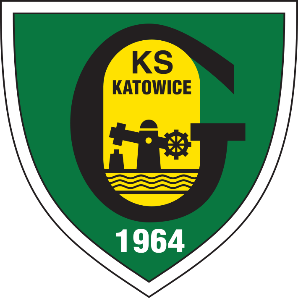 Znak sprawy: 1/2017/Z	                                  Katowice, dn. 03.08.2017 r.OGŁOSZENIE O PRZETARGUna zadanie pn.: „Dostawa sprzętu sportowego hokejowego”ZARZĄD SPÓŁKI KLUB HOKEJOWY GKS KATOWICEogłasza postępowanie w trybie przetargu pisemnego na zadanie pod nazwą„Dostawa sprzętu sportowego hokejowego”W niniejszym postępowaniu wszelką korespondencję należy kierować na adres: Klub Hokejowy GKS Katowice S.A., ul. Bukowa 1a, 40-108 Katowice. W niniejszym postępowaniu zawsze należy powoływać się na znak sprawy: 1/2017/Z.Dopuszcza się możliwość porozumiewania się drogą mailową: bartlomiej.kowalski@gkskatowice.eu.OPIS: Przedmiotem zamówienia jest dostawa sprzętu sportowego hokejowego, a mianowicie:Powyższe ilości są ilościami szacunkowymi. Jeżeli zajdą istotne zmiany w zapotrzebowaniu ilościowym, od dnia ogłoszenia przetargu do dnia zawarcia umowy, Zamawiający zastrzega sobie możliwość rezygnacji z dostawy sprzętu w ilości do 40% bądź zmiany asortymentu w ramach powyższego sprzętu. Dopuszcza się również zmiany ilościowe i jakościowe w trakcie trwania umowy, jednakże do +-30% wartości zawartej umowy.Wykonawca ponosi koszty transportu do siedziby Zamawiającego.Zamawiający nie dopuszcza składania ofert równoważnych.Zamawiający nie dopuszcza składania ofert częściowych. Rozpatrywane będą tylko te oferty, które będą zawierały pełen zakres opisany powyżej.TERMIN WYKONANIA ZAMÓWIENIAOkres realizacji umowy: 30.04.2018 r. Zamawiający będzie składać zamówienia częściowe z terminem realizacji nie dłuższy niż 7 dni od daty złożenia takiego zapotrzebowania.WARUNKI UDZIAŁU W POSTĘPOWANIU/OPIS PRZYGOTOWANIA OFERTYO udzielenie zamówienia mogą ubiegać się wykonawcy, którzy spełniają warunki udziału w niniejszym postępowaniu.Przystępując do niniejszego postępowania wykonawca składa ofertę - zgłoszenie przystąpienia do przetargu – załącznik nr 1 do niniejszego ogłoszenia.Oferty należy składać w terminie do 08-08-2017 r. do godz. 11:00, w zamkniętej kopercie opisanej w sposób następujący:OFERTA W PRZETARGU na zadanie pn.: „Dostawa sprzętu sportowego hokejowego” 
– znak sprawy 1/2017/Z.Miejsce składania ofert: Biuro Zarządu GKS Katowice S.A., ul. Bukowa 1a w Katowicach 40-108.Otwarcie ofert nastąpi w dniu 08-08-2017 r. o godz. 11:05.Wykonawca może złożyć tylko jedną ofertę.Oferta musi być sporządzona według wzoru formularza oferty stanowiącego załącznik nr 1 do SIWZ.Oferta wraz z wymaganymi załącznikami musi być napisana w języku polskim, na komputerze, maszynie do pisania lub ręcznie długopisem bądź niezmywalnym atramentem.Oferta winna być podpisana przez osobę (osoby) uprawnione do składania oświadczeń woli w imieniu Wykonawcy.Wszelkie poprawki lub zmiany w tekście oferty muszą być parafowane przez osobę (osoby) podpisujące ofertę i opatrzone datami ich dokonania.TERMIN ZWIĄZANIA OFERTĄ:Termin związania ofertą - zgłoszeniem przystąpienia do przetargu, upływa w dniu podpisania umowy, lecz nie później niż 30 dni od daty otwarcia ofert.ZMIANY LUB WYCOFANIE ZŁOŻONEJ OFERTYWykonawca może wprowadzić zmiany lub wycofać złożoną przez siebie Ofertę. Zmiany lub wycofanie złożonej ofert są skuteczne tylko wówczas, gdy zostały dokonane przed upływem terminu składania ofert.Zmiany, poprawki lub modyfikacje złożonej oferty musza być złożone w miejscu i według zasad obowiązujących przy składaniu ofert. OPIS SPOSOBU OBLICZENIA CENYWykonawca podaje w ofercie ceny jednostkowe oraz łączną wartość brutto, do dwóch miejsc po przecinku. Łączna wartość brutto zamówienia będzie stanowiła podstawę oceny ofert. Wyklucza się możliwość roszczeń wykonawcy związanych z błędnym skalkulowaniem ceny lub pominięciem elementów niezbędnych do wykonania umowy.Rozliczenia między stronami odbywać się będą wyłącznie w PLN.KRYTERIA ORAZ SPOSÓB OCENY OFERTZamawiający będzie oceniał oferty według kryterium CENA.Zamawiający udzieli zamówienia Wykonawcy, którego oferta odpowiada wszystkim wymaganiom określonym w niniejszym ogłoszeniu i została oceniona jako najkorzystniejsza w oparciu o podane wyżej kryterium oceny ofert.Zamawiający zastrzega sobie prawo do wezwania Wykonawcy do złożenia wyjaśnień treści oferty.Oferta Wykonawcy, który dokona zmian w przedmiocie postępowania, zostanie odrzucona.Niezwłocznie po wyborze najkorzystniejszej oferty Zamawiający powiadomi o rozstrzygnięciu postępowania, poprzez podanie tej informacji na swojej stronie internetowej oraz zawiadomienie wybranego Wykonawcy.Zamawiający zastrzega sobie prawo unieważnienia niniejszego postępowania na każdym jego etapie bez podania przyczyny.ZAWARCIE UMOWYZ Wykonawcą, którego oferta będzie uznana za najkorzystniejszą zostanie zawarta umowa na warunkach określonych we wzorze umowy - załącznik nr 2 do niniejszego ogłoszenia.ZAŁĄCZNIKI:załącznik nr 1 – zgłoszenie przystąpienia do przetarguzałącznik nr 2 – Wzór umowy.Załącznik nr 1ZGŁOSZENIEprzystąpienia do przetargu pisemnego na zadanie pn. „Dostawa sprzętu sportowego hokejowego” – znak sprawy 1/2017/ZWykonawca:Nazwa…………………………………………………………..………………………...…………………..……………Adres…………………………………………………………….…………………………………………………………telefon…………………………………………………...………...……… fax…………………………………………………………………..……e-mail ………………………………………………………………..……………………………………………………. Warunki cenowe:słownie brutto: ……………………………………….Warunki płatności: na podstawie faktury VAT wystawionej przez Wykonawcę po dostarczeniu całości towaru będącego przedmiotem niniejszego postępowania, w terminie do 14 dni od daty złożenia faktury u Zamawiającego.Oświadczam, że zapoznałem/am/ się z warunkami przetargu i przyjmuję je bez zastrzeżeń oraz że uważam się za związanego zgłoszeniem przystąpienia do przetargu do upływu terminu zawarcia umowy..................................................................................(podpis(y) osoby (ób) uprawnionej(ych), pieczęcie)UMOWAZawarta w dniu ……………… 2017 roku w Katowicach, pomiędzy:Klub Hokejowy GKS Katowice S.A. z siedzibą w Katowicach 40-108, ul. Bukowa 1a, NIP: 634 287 2077, REGON: 365 151 680zwanym dalej Zamawiającym, reprezentowanym przez:a  ................................................................................................................................................................................zwanym dalej Wykonawcą, reprezentowanym przez:o następującej treści:§ 1Przedmiotem umowy jest Dostawa sprzętu sportowego hokejowego, szczegółowo opisanego w § 3 niniejszej umowy.Wykonawca zobowiązuje się dostarczyć towar na koszt własny, transportem ubezpieczonym, w terminie 7 dni od daty zgłoszenia zapotrzebowania na daną partię towaru, w miejsce wyznaczone przez Zamawiającego.Umowa zostanie zrealizowana w terminie do 30.04.2018 r., z zastrzeżeniem ust. 2 powyżej.Wykonawca oświadcza, że posiada na oferowany towar stosowne certyfikaty lub atesty bezpieczeństwa.Wykonawca bierze na siebie odpowiedzialność za braki i wady powstałe w czasie transportu towaru oraz ponosi z tego tytułu wszelkie skutki prawne.W razie stwierdzenia w trakcie odbioru, niezgodności ilościowych albo wad jakościowych przedmiotu umowy, Zamawiający odmówi przyjęcia zakwestionowanej partii dostawy i zażąda uzupełnienia ilości lub wymiany na towar wolny od wad.Wykonawca zobowiązany jest do wymiany wadliwej partii dostawy na zgodną ilościowo z umową i wolną od wad niezwłocznie, nie później jednak niż w ciągu 7 dni kalendarzowych od daty wezwania.§2Osoby odpowiedzialne za realizację niniejszej umowy:ze strony Zamawiającego – ………………………………………………………………..ze strony Wykonawcy – ..................................................................§ 3Opis przedmiotu umowy/wartość umowy:słownie brutto: ……………………………..………………………Powyższe ilości są jedynie szacunkowe i z tytułu zamówienia mniejszej ilości towaru w stosunku do szacowanego Wykonawcy nie przysługują żadne roszczenia.Dopuszcza się również zmiany ilościowe i jakościowe w trakcie trwania umowy, jednakże do +-30% wartości zawartej umowy.§ 4Płatność za zakupiony towar będzie dokonana na podstawie faktury VAT wystawionej przez Wykonawcę po dostarczeniu całości towaru będącego przedmiotem zamówienia.Należność będzie płatna w terminie do 14 dni od daty złożenia faktury u Zamawiającego.§ 5Zamawiający może odstąpić od umowy ze skutkiem natychmiastowym, gdy Wykonawca nie dotrzymał terminu realizacji umowy określonego w § 1 ust. 2 umowy a kolejny termin wyznaczony przez Zamawiającego został przekroczony o 2 dni.Odstąpienie od umowy powinno nastąpić w formie pisemnej.§ 6Strony niniejszej umowy zastrzegają sobie prawo dochodzenia odsetek i kar w niżej określonych sytuacjach i wysokościach:Wykonawca zapłaci Zamawiającemu w przypadku odstąpienia od umowy przez Zamawiającego z przyczyn, o których mowa w § 5 ust. 1 karę umowną w wysokości 40% całkowitego wynagrodzenia brutto, o którym mowa w § 3.W przypadku powstania szkód z tytułu niewykonania lub nienależytego wykonania umowy przewyższających wysokość kar umownych, strony zastrzegają sobie prawo dochodzenia odszkodowania przewyższającego wysokość zastrzeżonych kar (odszkodowanie uzupełniające).§ 7Do spraw nieuregulowanych w umowie mają zastosowanie przepisy Kodeksu Cywilnego.§ 8Wszelkie zmiany umowy wymagają formy pisemnej pod rygorem nieważności.§ 9Umowę sporządzono w dwóch jednobrzmiących egzemplarzach - w tym jeden dla Wykonawcy i jeden dla Zamawiającego.§ 10Wykaz załączników do umowy:Załącznik Nr 1 – oferta Wykonawcy..................................................              				....................................................(Zamawiający)                                        					 (Wykonawca)MODELILOŚĆCena jednostkowa bruttoWartość brutto
(kol. 2 x 3) 1235ŁAPACZKA BAUER 1S CUSTOM2ODBIJACZKA BAUER 1S CUSTOM2PARKANY BAUER 1S CUSTOM1KAMIEN BLADEMASTER 8MXRUBY12DIAMENT BLADEMASTER4PŁYN POLERSKI BLADEMASTER4PŁYN DO BLATÓW BLADEMASTER2IMADŁO BLADEMASTER SH60001STALKI BAUER LS410KRĄŻKI 500BIDONY FISCHER16KOSZYK NA BIDONY2OSTRZAŁKA DO ŁYZEW RECZNA BMAST2TASMA GRIP NIEBIESTKA40PRZEDŁUZKI KOMPOZYTOWE BAUER40NARAMIENNIK BAUER SUPREME 1S1NARAMIENNIK BAUER SUPREME 1S1NAGOLENNIKI BAUER SUPREME 1S1NAGOLENNIKI BAUER VAPOR 1X1NAŁOKIETNIKI 1S2ŁYŻWY BAUER VAPOR 1X 4ŁYŻWY BAUER NEXUS 1N1ŁYŻWY BAUER SUPREME 1S6GETRY 25KIJ BAUER CUSTOM SUPREME 1S KOSOWSKI15KIJ BAUER CUSTOM SUPREME 1S ŁOPUSKI15KIJ BAUER VAPOR 1X P92/87 L15KIJ BAUER VAPOR 1X P28/87 L15KIJ BAUER VAPOR X900 P92/102 P10KIJ BAUER SUPREME 1S P92/102 L14KIJ BAUER SUPREME 1S P92/95 L1Kij BAUER FRYZJER12OCHRANIACZ SZYI VAUGHN 22001KIJ BAUER NEXUS 1N P92/87 P 1KIJ BAUER SUPREME 1S P92/77 P1KIJ BAUER SUPREME 1S P92/87 P1MASKA BRAMKARSKA BAUER 960XPM1RAZEM:MODELILOŚĆCena jednostkowa bruttoWartość brutto
(kol. 2 x 3) 1235ŁAPACZKA BAUER 1S CUSTOM2ODBIJACZKA BAUER 1S CUSTOM2PARKANY BAUER 1S CUSTOM1KAMIEN BLADEMASTER 8MXRUBY12DIAMENT BLADEMASTER4PŁYN POLERSKI BLADEMASTER4PŁYN DO BLATÓW BLADEMASTER2IMADŁO BLADEMASTER SH60001STALKI BAUER LS410KRĄŻKI 500BIDONY FISCHER16KOSZYK NA BIDONY2OSTRZAŁKA DO ŁYZEW RECZNA BMAST2TASMA GRIP NIEBIESTKA40PRZEDŁUZKI KOMPOZYTOWE BAUER40NARAMIENNIK BAUER SUPREME 1S1NARAMIENNIK BAUER SUPREME 1S1NAGOLENNIKI BAUER SUPREME 1S1NAGOLENNIKI BAUER VAPOR 1X1NAŁOKIETNIKI 1S2ŁYŻWY BAUER VAPOR 1X 4ŁYŻWY BAUER NEXUS 1N1ŁYŻWY BAUER SUPREME 1S6GETRY 25KIJ BAUER CUSTOM SUPREME 1S KOSOWSKI15KIJ BAUER CUSTOM SUPREME 1S ŁOPUSKI15KIJ BAUER VAPOR 1X P92/87 L15KIJ BAUER VAPOR 1X P28/87 L15KIJ BAUER VAPOR X900 P92/102 P10KIJ BAUER SUPREME 1S P92/102 L14KIJ BAUER SUPREME 1S P92/95 L1Kij BAUER FRYZJER12OCHRANIACZ SZYI VAUGHN 22001KIJ BAUER NEXUS 1N P92/87 P 1KIJ BAUER SUPREME 1S P92/77 P1KIJ BAUER SUPREME 1S P92/87 P1MASKA BRAMKARSKA BAUER 960XPM1RAZEM:MODELILOŚĆCena jednostkowa bruttoWartość brutto(kol. 2 x 3)1234RAZEM: